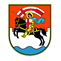 GRAD ZADARNarodni trg 1, 23000 Zadar, HrvatskaDOKUMENTACIJA O NABAVIDODJELA UGOVORA  O JAVNOJ NABAVI ZA DRUŠTVENE I DRUGE POSEBNE USLUGEPREDMET  NABAVE:POŠTANSKE USLUGE ZA RAZDOBLJE OD DVIJE GODINEOtvoreni postupak s namjerom sklapanja okvirnog sporazuma s jednim gospodarskim subjektom za razdoblje od dvije godine(evidencijski broj nabave: VN 020-5/19)SADRŽAJ:OPĆI PODACIPODACI O PREDMETU NABAVEOSNOVE ZA ISKLJUČENJE GOSPODARSKOG SUBJEKTAKRITERIJI ZA ODABIR GOSPODARSKOG SUBJEKTA (UVJETI SPOSOBNOSTI)EUROPSKA JEDINSTVENA DOKUMENTACIJA O NABAVI (ESPD)PODACI O PONUDIOSTALE ODREDBEPRILOZI DOKUMENTACIJE O NABAVIPrilog 1.   -  	PRIJEDLOG OKVIRNOG SPORAZUMAPrilog 2.   -  	TROŠKOVNIKPrilog 3.   -  	ESPD OBRAZAC1. OPĆI  PODACI1.1. Opći podaci o naručitelju:Naručitelj:  Grad Zadar, Narodni trg 1, 23000  ZadarOIB: 09933651854 Broj telefona:  023/208-165Broj telefaksa:  023/208-198Internetska adresa: www.grad-zadar.hrAdresa elektroničke pošte: javna.nabava@grad-zadar.hr1.2. Osoba ili služba zadužena za komunikaciju s ponuditeljima:Naziv: Upravni odjel za financije, Odsjek za javnu nabavuOsoba za komunikaciju: Renata VukašinaAdresa elektroničke pošte: javna.nabava@grad-zadar.hrKomunikacija i svaka druga razmjena informacija/podataka između naručitelja i gospodarskog subjekta može se obavljati isključivo na hrvatskom jeziku putem sustava Elektroničkog oglasnika javne nabave Republike Hrvatske (EOJN RH) modul Pitanja/Pojašnjenja dokumentacije o nabavi ili elektroničkom poštom na adresu: javna.nabava@grad-zadar.hr.Gospodarski subjekt može zahtijevati dodatne informacije, objašnjenja ili izmjene u vezi s dokumentacijom o nabavi tijekom roka za dostavu ponuda.Sukladno članku 202. stavku 2. Zakona o javnoj nabavi („Narodne novine“, br. 120/16) dalje u tekstu: ZJN 2016, pod uvjetom da je zahtjev dostavljen pravodobno, odgovor, dodatne informacije i objašnjenja  će se staviti na raspolaganje svim gospodarskim subjektima putem internetskih stranica Elektroničkog oglasnika javne nabave Republike Hrvatske.Zahtjev je pravodoban ako je dostavljen naručitelju najkasnije tijekom 8 (osmog) dana prije dana u kojem istječe rok za dostavu ponuda.1.3. Evidencijski broj nabave:Evidencijski broj nabave je  VN 020-5/19 1.4. Popis gospodarskih subjekata s kojima je naručitelj u sukobu interesa Temeljem članka 80. stavka 2. točke 2.  ZJN 2016., Grad Zadar kao javni naručitelj navodi da ne postoje gospodarski subjekti  s kojima je naručitelj u sukobu interesa u smislu članka 76. i 77.  ZJN 2016.1.5. Vrsta postupka javne nabave ili posebnog režima nabave Dodjela ugovora o javnoj nabavi za društvene i druge posebne usluge 1.6. Procijenjena vrijednost nabaveProcijenjena vrijednost nabave iznosi:  2.600.000,00 kn (bez PDV-a).1.7. Vrsta ugovora o javnoj nabaviNa temelju okvirnog sporazuma sklopiti će se ugovor o javnoj nabavi za društvene i druge posebne usluge.1.8. Navod sklapa li se ugovor o javnoj nabavi ili okvirni sporazumZa predmetnu nabavu sklopiti će se okvirni sporazum s jednim gospodarskim subjektom na razdoblje od 2 (dvije) godine.1.9.  Navod uspostavlja li se dinamički sustav nabaveNe uspostavlja se dinamički sustav nabave.1.10.  Navod o elektroničkoj dražbiNe provodi se elektronička dražba.1.11.  Informacija o provedenom savjetovanju sa zainteresiranim gospodarskim subjektimaTemeljem članka 198. stavak 3. ZJN 2016. i članka 9. Pravilnika o planu nabave, registru ugovora, prethodnom savjetovanju i analizi tržišta u javnoj nabavi („Narodne novine“, br. 101/17) naručitelj Grad Zadar je Nacrt Dokumentacije o nabavi, koja sadrži opis predmeta nabave, tehničke specifikacije, kriterije za kvantitativni odabir gospodarskog subjekta, kriterije za odabir ponude i posebne uvjete za izvršenje ugovora, dana 24. travnja 2019. godine stavio na prethodno savjetovanje sa zainteresiranim gospodarskim subjektima u trajanju do 2. svibnja 2019. godine, na internetskim stranicama Elektroničkog oglasnika javne nabave RH (EOJN RH).Izvješće o provedenom prethodnom savjetovanju odnosno o prihvaćenim i neprihvaćenim primjedbama i prijedlozima objavljeno je na internetskim stranicama Elektroničkog oglasnika javne nabave RH (EOJN RH) dana  ____________  2019. godine.2.  PODACI  O  PREDMETU  NABAVE2.1. Opis predmeta nabavePredmet nabave: Poštanske usluge za razdoblje od dvije godine sukladno Zakonu o poštanskim uslugama („Narodne novine“ 144/12, 153/13 i 78/15) u unutarnjem i međunarodnom prometu i detaljnoj specifikaciji usluga navedenoj u Troškovniku koji je sastavni dio ove dokumentacije o nabavi. Poštanska usluga je usluga koja obuhvaća svako postupanje s poštanskim pošiljkama od strane davatelja usluga, a osobito prijam, usmjeravanje, prijenos i uručenje poštanskih pošiljaka, sukladno zakonskim i ostalim propisima kojima su uređeni uvjeti za obavljanje poštanskih usluga. Poštanske usluge moraju zadovoljiti uvjete vezane za rok izvršenja isporuke pošiljaka sukladno točki 2.4. Dokumentacije o nabavi.Oznaka i naziv iz Jedinstvenog rječnika javne nabave- CPV:  64110000-0  poštanske usluge2.2. Opis i oznaka grupa predmeta nabaveGospodarski subjekti su dužni nuditi isključivo cjelokupan predmet nabave. Nije dopušteno nuđenje u grupama.2.3. Količina predmeta nabaveU cijelosti je iskazana u priloženom Troškovniku  koji je sastavni dio Dokumentacije o nabavi.Količina predmeta nabave je predviđena (okvirna)  jer zbog prirode predmeta nabave nije moguće unaprijed odrediti točnu količinu. Stvarna realizacija ovisi o potrebama i raspoloživim financijskim sredstvima naručitelja te može biti veća ili manja od predviđene (okvirne) količine.2.4. Tehničke specifikacijeDetaljna specifikacija predmeta nabave u cijelosti je definirana u prilogu ove Dokumentacije u Troškovniku.Ponuditelj mora osigurati korisnicima najmanje jedan prijam (preuzimanje) poštanskih pošiljaka najmanje 5 radnih dana u tjednu (od ponedjeljka do petka) i to jednom dnevno, u radnom vremenu naručitelja. Prijam poštanskih pošiljaka ponuditelj je obvezan obavljati u poslovnim prostorijama na adresi naručitelja i to:uručenje u prostoru pisarnice Grada Zadra na adresi Narodni trg 1, najkasnije do 08:30 satipreuzimanje u prostorima pisarnica Grada Zadra na adresi Narodni trg 1, najkasnije do 15:00 satiPonuditelj u obavljanju poštanskih usluga treba osigurati:U unutarnjem poštanskom prometu uručenje 85% poštanskih pošiljaka najbrže kategorije u roku od jednog radnog dana, odnosno 95% u roku od dva radna dana, a za sve ostale pošiljke u unutarnjem prometu  95% u roku od tri radna dana.U međunarodnom poštanskom prometu s državama članicama Evropske unije uručenje 85% poštanskih pošiljaka najbrže kategorije u roku od tri radna dana, odnosno 97% u roku od pet radnih dana, a za druge države u okviru rokova propisanih aktima Svjetske poštanske unijeZa poštanske pošiljke adresirane za primatelje na otocima ili zaprimljene na otocima navedeni rokovi produljuju se za jedan dan.Prilikom usmjeravanja, prijenosa i uručenja pismena, ponuditelj je obvezan uslugu obavljati sukladno posebnim propisima kojima se propisuje dostava poštanskih pošiljaka u ovršnom, prekršajnom, poreznom i upravnom postupku i svim ostalim propisima koji uređuju dostavu pismena u postupcima koje provodi naručitelj.S obzirom na količinu navedenih postupaka, odnosno broj pismena, te činjenicu da se radi o postupcima u kojima je ostvarivanje prava stranaka vezano uz zakonom propisane rokove, korisnicima je nužno potrebno i od iznimne važnosti dnevno preuzimanje i dostava pismena te kvaliteta obavljanja poštanskih usluga.Odabrani ponuditelj je obvezan poštansku pošiljku prenijeti i uručiti u stanju u kojem je ona zaprimljena. Ponuditelj je obvezan osigurati tajnost poštanskih pošiljaka i pri obavljanju poštanskih usluga koje su predmet ove nabave postupati sukladno odredbama Zakona o poštanskim uslugama i podzakonskim aktima donesenim na temelju Zakona o poštanskim uslugama.Ponuditelj je obvezan na naknadu štete vezano za poštanske pošiljke u unutarnjem i međunarodnom prometu i odgovoran sukladno članku 57. Zakona o poštanskim uslugama i aktima Svjetske poštanske unije.2.5. Kriteriji za ocjenu jednakovrijednosti predmeta nabaveUkoliko u troškovniku ili tehničkim specifikacijama postoji dodatak "ili jednakovrijedan" i ako gospodarski subjekt nudi jednakovrijedan proizvod mora na za to predviđenim mjestima troškovnika ili tehničkim specifikacijama, prema odgovarajućim stavkama, navesti podatke o proizvođaču i tipu odgovarajućeg proizvoda koji nudi, te ako se to traži, i ostale podatke koji se odnose na taj proizvod.    Ovisno o proizvodu, kao dokaz jednakovrijednosti, gospodarski subjekt mora dostaviti dokazno sredstvo o sukladnosti ponuđenog proizvoda sa zahtjevima ili kriterijima utvrđenima u troškovniku ili tehničkim specifikacijama (izvješće o testiranju od tijela za ocjenu sukladnosti ili potvrdu koju izdaje takvo tijelo, odnosno, tehničku dokumentaciju proizvođača), a sve sukladno s člankom 213. Zakona o javnoj nabavi. Odredbe o normamaUkoliko su u dokumentaciji o nabavi navedena tehnička pravila koja opisuju predmet nabave pomoću hrvatskih odnosno europskih odnosno međunarodnih normi, ponuditelj treba ponuditi predmet nabave u skladu s normama iz dokumentacije o nabavi ili jednakovrijednim normama. Za svaku normu navedenu pod dotičnom  normizacijskom sustavu dozvoljeno je nuditi jednakovrijednu normu, tehničko odobrenje odnosno uputu iz odgovarajuće hrvatske, europske ili međunarodne nomenklature.2.6. TroškovnikTroškovnik se nalazi u prilogu dokumentacije o nabavi. U troškovniku su određene predviđene (okvirne) količine predmeta nabave.Gospodarski subjekt treba popuniti sve stavke u priloženom troškovniku na način kako je to utvrđeno u troškovniku.Jedinične cijene svake stavke Troškovnika i ukupna cijena moraju biti zaokružena na dvije decimale. Ukoliko određenu stavku troškovnika ponuditelj neće naplaćivati, odnosno, ukoliko ju nudi besplatno ili je ista uračunata u cijenu neke druge stavke, ponuditelj je u troškovniku za istu stavku obvezan upisati iznos „0,00“.Ukoliko ponuditelj ne popuni troškovnik ili izmijeni troškovnik koji se nalazi u prilogu dokumentacije o nabavi (promijeni tekstualni opis, jedinicu mjere ili količinu stavke) smatrat će se da njegova ponuda nije sukladna dokumentaciji o nabavi, odnosno, da je nepravilna. Takvu ponudu naručitelj će odbiti na temelju rezultata pregleda i ocjene.2.7. Mjesto izvršenja ugovoraPrema potrebama naručitelja mjesto izvršenja predmeta nabave je Republika Hrvatska i međunarodni poštanski promet.Usluga javne nabave izvršava se na cijelom području Republike Hrvatske, uključujući otoke. Javni naručitelj će koristiti poštanske usluge prijama, prijenosa i uručenja poštanskih pošiljaka na otocima koji administrativno pripadaju Gradu Zadru (Iž, Molat, Ist, Silba, Olib, Premuda, Rava). Zastupljenost otoka u ukupnom broju preporučene i osobne dostave u parničnom, ovršnom, prekršajnom, poreznom i upravnom postupku poštanskih pošiljaka u unutarnjem prometu mase do  je cca do 10% ukupne količine.2.8.  Rok početka i završetka izvršenja ugovoraRok početka: po potpisu ugovora o javnoj nabavi za društvene i druge posebne usluge sklopljenog temeljem okvirnog sporazuma.Okvirni sporazum sklapa se na razdoblje od dvije godine.Tijekom trajanja Okvirnog sporazuma Naručitelj će sklopiti dva godišnja ugovora o javnoj nabavi za društvene i druge posebne usluge s jednim gospodarskim subjektom s kojim je sklopljen Okvirni sporazum, a koji je u postupku javne nabave za sklapanje Okvirnog sporazuma dostavio valjanu ponudu te ekonomski najpovoljniju ponudu prema kriteriju najniže cijene.3. OSNOVE ZA ISKLJUČENJE GOSPODARSKOG SUBJEKTA3.1. Obvezne osnove za isključenje gospodarskog subjekta3.1.1.Osnove povezane s kaznenim presudamaJavni naručitelj obvezan je isključiti gospodarskog subjekta u bilo kojem trenutku tijekom postupka javne nabave ako utvrdi da: 1. je gospodarski subjekt koji ima poslovni nastan u Republici Hrvatskoj ili osoba koja je član upravnog, upravljačkog ili nadzornog tijela ili ima ovlasti zastupanja, donošenja odluka ili nadzora toga gospodarskog subjekta i koja je državljanin Republike Hrvatske pravomoćnom presudom osuđena za:a) sudjelovanje u zločinačkoj organizaciji, na temelju članka 328. (zločinačko udruženje) i članka 329. (počinjenje kaznenog djela u sastavu zločinačkog udruženja) Kaznenog zakona te članka 333. (udruživanje za počinjenje kaznenih djela), iz Kaznenog zakona („Narodne novine“, br. 110/97., 27/98., 50/00., 129/00., 51/01., 111/03., 190/03., 105/04., 84/05., 71/06., 110/07., 152/08., 57/11., 77/11. i 143/12.)  b) korupciju, na temelju članka 252. (primanje mita u gospodarskom poslovanju), članka 253. (davanje mita u gospodarskom poslovanju), članka 254. (zlouporaba u postupku javne nabave), članka 291. (zlouporaba položaja i ovlasti), članka 292. (nezakonito pogodovanje), članka 293. (primanje mita), članka 294. (davanje mita), članka 295. (trgovanje utjecajem) i članka 296. (davanje mita za trgovanje utjecajem) Kaznenog zakona te članka 294.a (primanje mita u gospodarskom poslovanju), članka 294.b (davanje mita u gospodarskom poslovanju), članka 337. (zlouporaba položaja i ovlasti), članka 338. (zlouporaba obavljanja dužnosti državne vlasti), članka 343. (protuzakonito posredovanje), članka 347. (primanje mita) i članka 348. (davanje mita) iz Kaznenog zakona („Narodne novine“, br. 110/97., 27/98., 50/00., 129/00., 51/01., 111/03., 190/03., 105/04., 84/05., 71/06., 110/07., 152/08., 57/11., 77/11. i 143/12.)c) prijevaru, na temelju članka 236. (prijevara), članka 247. (prijevara u gospodarskom poslovanju), članka 256. (utaja poreza ili carine) i članka 258. (subvencijska prijevara) Kaznenog zakona te članka 224. (prijevara), članka 293. (prijevara u gospodarskom poslovanju) i članka 286. (utaja poreza i drugih davanja) iz Kaznenog zakona („Narodne novine“, br. 110/97., 27/98., 50/00., 129/00., 51/01., 111/03., 190/03., 105/04., 84/05., 71/06., 110/07., 152/08., 57/11., 77/11. i 143/12.)d) terorizam ili kaznena djela povezana s terorističkim aktivnostima, na temelju članka 97. (terorizam), članka 99. (javno poticanje na terorizam), članka 100. (novačenje za terorizam), članka 101. (obuka za terorizam) i članka 102. (terorističko udruženje) Kaznenog zakona te članka 169. (terorizam), članka 169.a (javno poticanje na terorizam) i članka 169.b (novačenje i obuka za terorizam) iz Kaznenog zakona („Narodne novine“, br. 110/97., 27/98., 50/00., 129/00., 51/01., 111/03., 190/03., 105/04., 84/05., 71/06., 110/07., 152/08., 57/11., 77/11. i 143/12.)e) pranje novca ili financiranje terorizma, na temelju članka 98. (financiranje terorizma) i članka 265. (pranje novca) Kaznenog zakona te članka 279. (pranje novca) iz Kaznenog zakona („Narodne novine“, br. 110/97., 27/98., 50/00., 129/00., 51/01., 111/03., 190/03., 105/04., 84/05., 71/06., 110/07., 152/08., 57/11., 77/11. i 143/12.)f) dječji rad ili druge oblike trgovanja ljudima, na temelju članka 106. (trgovanje ljudima) Kaznenog zakona te članka 175. (trgovanje ljudima i ropstvo) iz Kaznenog zakona („Narodne novine“, br. 110/97., 27/98., 50/00., 129/00., 51/01., 111/03., 190/03., 105/04., 84/05., 71/06., 110/07., 152/08., 57/11., 77/11. i 143/12.), ili 2. je gospodarski subjekt koji nema poslovni nastan u Republici Hrvatskoj ili osoba koja je član upravnog, upravljačkog ili nadzornog tijela ili ima ovlasti zastupanja, donošenja odluka ili nadzora toga gospodarskog subjekta i koja nije državljanin Republike Hrvatske pravomoćnom presudom osuđena za kaznena djela iz članka 251. stavka 1. točke 1. podtočaka od a) do f) ZJN 2016 i za odgovarajuća kaznena djela koja, prema nacionalnim propisima države poslovnog nastana gospodarskog subjekta, odnosno države čiji je osoba državljanin, obuhvaćaju razloge za isključenje iz članka 57. stavka 1. točaka od (a) do (f) Direktive 2014/24/EU.Gospodarski subjekt  kod kojeg su ostvarene osnove za isključenje može javnom naručitelju dostaviti dokaze o mjerama koje je poduzeo (članak 255. stavak 2. ZJN 2016) kako bi dokazao svoju pouzdanost bez obzira na postojanje relevantne osnove za isključenje.Javni naručitelj neće isključiti gospodarskog subjekta iz postupka javne nabave ako je ocijenjeno da su poduzete mjere primjerene.Gospodarski subjekt kojem je pravomoćnom presudom određena zabrana sudjelovanja u postupcima javne nabave na određeno vrijeme nema pravo korištenja ove mogućnosti do isteka roka zabrane u državi u kojoj je presuda na snazi.Razdoblje isključenja gospodarskog subjekta iz postupka javne nabave je pet godina od dana pravomoćnosti presude, osim ako pravomoćnom presudom nije određeno drukčije.Navedene odredbe odnose se i na podugovaratelje i na subjekte na čiju se sposobnost gospodarski subjekt oslanja. 		Ako naručitelj utvrdi da postoji osnova za isključenje podugovaratelja, zatražiti će od gospodarskog subjekta zamjenu tog podugovaratelja u primjerenom roku, ne kraćem od pet dana. Naručitelj će od gospodarskog subjekta zahtijevati da zamijeni subjekt na čiju se sposobnost oslonio radi dokazivanja kriterija za odabir ako utvrdi da kod tog subjekta postoje osnove za isključenje.Dokumenti kojima se dokazuje da ne postoje osnove za isključenjeGospodarski subjekt je obvezan u ponudi dostaviti ispunjenu europsku jedinstvenu dokumentaciju o nabavi (ESPD) – Dio III. Osnove za isključenje, odjeljak A: Osnove povezane s kaznenim presudama, za svaki gospodarski subjekt koji sudjeluje u postupku javne nabave.Naručitelj će prije donošenja odluke od ponuditelja koji je podnio ekonomski najpovoljniju ponudu zatražiti da u primjerenom roku, ne kraćem od 5 (pet) dana, dostavi ažurirane popratne dokumente, i to:izvadak iz kaznene evidencije ili drugog odgovarajućeg registra ili, ako to nije moguće, jednakovrijedni dokument nadležne sudske ili upravne vlasti u državi poslovnog nastana gospodarskog subjekta, odnosno državi čiji je osoba državljanin, kojim se dokazuje da ne postoje navedene osnove za isključenje.Ako se u državi poslovnog nastana gospodarskog subjekta, odnosno državi čiji je osoba državljanin ne izdaju navedeni dokumenti ili ako isti ne obuhvaćaju sve navedene osnove za isključenje, oni mogu biti zamijenjeni izjavom pod prisegom ili ako izjava pod prisegom prema pravu dotične države ne postoji, izjavom davatelja s ovjerenim potpisom kod nadležne sudske ili upravne vlasti, javnog bilježnika ili strukovnog ili trgovinskog tijela u državi poslovnog nastana gospodarskog subjekta, odnosno državi čiji je osoba državljanin.Navedenu izjavu može dati osoba po zakonu ovlaštena za zastupanje gospodarskog subjekta za gospodarski subjekt i za sve osobe koje su članovi pravnog, upravljačkog ili nadzornog tijela ili imaju ovlasti zastupanja, donošenja odluka ili nadzora gospodarskog subjekta.Dostavljeni dokumenti su ažurirani ako nisu stariji od dana u kojem istječe rok za dostavu ponuda.3.1.2. Osnove povezane s plaćanjem poreza ili doprinosa za socijalno osiguranjeJavni naručitelj obvezan je isključiti gospodarskog subjekta iz postupka javne nabave ako utvrdi da gospodarski subjekt nije ispunio obveze plaćanja dospjelih poreznih obveza i obveza za mirovinsko i zdravstveno osiguranje:1. u Republici Hrvatskoj, ako gospodarski subjekt ima poslovni nastan u Republici Hrvatskoj, ili2. u Republici Hrvatskoj ili u državi poslovnog nastana gospodarskog subjekta, ako gospodarski subjekt nema poslovni nastan u Republici Hrvatskoj.Javni naručitelj neće isključiti gospodarskog subjekta iz postupka javne nabave ako mu sukladno posebnom propisu plaćanje obveza nije dopušteno ili mu je odobrena odgoda plaćanja.Navedene odredbe odnose se i na podugovaratelje i na subjekte na čiju se sposobnost gospodarski subjekt oslanja.Ako naručitelj utvrdi da postoji osnova za isključenje podugovaratelja, zatražiti će od gospodarskog subjekta zamjenu tog podugovaratelja u primjerenom roku, ne kraćem od pet dana. Naručitelj će od gospodarskog subjekta zahtijevati da zamijeni subjekt na čiju se sposobnost oslonio radi dokazivanja kriterija za odabir ako utvrdi da kod tog subjekta postoje osnove za isključenje.Dokumenti kojima se dokazuje da ne postoje osnove za isključenjeGospodarski subjekt je obvezan u ponudi dostaviti ispunjenu europsku jedinstvenu dokumentaciju o nabavi (ESPD) – Dio III. Osnove za isključenje, odjeljak B: Osnove povezane s plaćanjem poreza ili doprinosa za socijalno osiguranje, za svaki gospodarski subjekt koji sudjeluje u postupku javne nabave.Naručitelj će prije donošenja odluke od ponuditelja koji je podnio ekonomski najpovoljniju ponudu zatražiti da u primjerenom roku, ne kraćem od 5 (pet) dana, dostavi ažurirane popratne dokumente, i to:potvrdu porezne uprave ili drugog nadležnog tijela u državi poslovnog nastana gospodarskog subjekta kojom se dokazuje da ne postoje navedene osnove za isključenje.Ako se u državi poslovnog nastana gospodarskog subjekta, odnosno državi čiji je osoba državljanin ne izdaju navedeni dokumenti ili ako isti ne obuhvaćaju sve navedene osnove za isključenje, oni mogu biti zamijenjeni izjavom pod prisegom ili ako izjava pod prisegom prema pravu dotične države ne postoji, izjavom davatelja s ovjerenim potpisom kod nadležne sudske ili upravne vlasti, javnog bilježnika ili strukovnog ili trgovinskog tijela u državi poslovnog nastana gospodarskog subjekta, odnosno državi čiji je osoba državljanin.Dostavljeni dokumenti su ažurirani ako nisu stariji od dana u kojem istječe rok za dostavu ponuda.4.  KRITERIJI ZA ODABIR GOSPODARSKOG SUBJEKTA 4.1. Sposobnost za obavljanje profesionalne djelatnosti 4.1.1. Upis u sudski, obrtni, strukovni ili drugi odgovarajući registarGospodarski subjekt mora dokazati upis u sudski, obrtni, strukovni ili drugi odgovarajući registar u državi njegova poslovnog nastana.Dokumenti kojima se dokazuje ispunjavanje kriterija za odabir gospodarskog subjektaGospodarski subjekt kao dokaz sposobnosti dostavlja ispunjeni ESPD obrazac - Dio IV. Kriteriji za odabir, Odjeljak A: Sposobnost za obavljanje profesionalne djelatnosti: upis u strukovni registar ili upis u obrtni registar, za ponuditelja i  člana zajednice gospodarskih subjekata.Naručitelj će prije donošenja odluke od ponuditelja koji je podnio ekonomski najpovoljniju ponudu zatražiti da u primjerenom roku, ne kraćem od 5 (pet) dana, dostavi ažurirane popratne dokumente, i to:izvadak iz sudskog, obrtnog, strukovnog ili drugog odgovarajućeg registra koji se vodi u državi članici njegova poslovnog nastana.4.1.2. Određeno ovlaštenje ili članstvo u određenoj organizacijiGospodarski subjekt mora posjedovati ovlaštenje za obavljanje djelatnosti u državi njegova sjedišta.Ako gospodarski subjekt u državi njegova poslovnog nastana ne mora posjedovati određeno ovlaštenje kako bi mogao izvršiti ugovor ili dio ugovora, dostavlja izjavu da za izvršenje ugovora koji je predmet nabave u državi njegova sjedišta ne mora posjedovati određeno ovlaštenje.Dokumenti kojima se dokazuje ispunjavanje kriterija za odabir gospodarskog subjektaGospodarski subjekt kao dokaz sposobnosti dostavlja ispunjeni ESPD obrazac - Dio IV. Kriteriji za odabir, Odjeljak A: Sposobnost za obavljanje profesionalne djelatnosti: Ovlaštenje za ugovore o uslugama: potrebno je posebno ovlaštenje , za ponuditelja i  člana zajednice gospodarskih subjekata.Naručitelj će prije donošenja odluke od ponuditelja koji je podnio ekonomski najpovoljniju ponudu zatražiti da u primjerenom roku, ne kraćem od 5 (pet) dana, dostavi ažurirane popratne dokumente, i to:važeću potvrdu Hrvatske regulatorne agencije za mrežne djelatnosti (HAKOM) kojom se dokazuje podnošenje potpune prijave za obavljanje poštanskih usluga, sukladno odredbi članka 18. Zakona o poštanskim uslugama (NN 144/12, 153/13, 78/15)4.2. Tehnička i stručna sposobnosti 4.2.1.  Popis glavnih uslugaGospodarski subjekt mora dokazati da je u godini u kojoj je započeo postupak javne nabave i tijekom tri godine koje prethode toj godini pružio usluge iste ili slične predmetu nabave s time da vrijednosti jednog ugovora bez PDV-a mora biti minimalno 1.000.000,00 kuna čime gospodarski subjekt dokazuje da ima potrebno iskustvo, znanje i sposobnost i da je, s obzirom na opseg, predmet i procijenjenu vrijednost nabave, sposoban kvalitetno obavljati usluge iz predmeta nabave.Dokumenti kojima se dokazuje ispunjavanje kriterija za odabir gospodarskog subjektaGospodarski subjekt kao dokaz sposobnosti dostavlja ispunjeni ESPD obrazac - Dio IV. Kriteriji za odabir, Odjeljak C: Tehnička i stručna sposobnost: točka 1c), za ponuditelja i  člana zajednice gospodarskih subjekata te, ako je primjenjivo - Odjeljak C: Tehnička i stručna sposobnost: točka 1c) i točka 10, u slučaju da ESPD obrazac dostavlja gospodarski subjekt na čiju se sposobnost gospodarski subjekt oslanja.Naručitelj će prije donošenja odluke o odabiru od ponuditelja koji je podnio ekonomski najpovoljniju ponudu zatražiti da u primjerenom roku, ne kraćem od 5 dana, dostavi ažurirane popratne dokumente i to:popis glavnih usluga pruženih u godini u kojoj je započeo postupak javne nabave i tijekom tri godine koje prethode toj godini. Popis glavnih usluga mora sadržavati vrijednost usluga, datum te naziv druge ugovorne strane.4.2.3. Uredi ili poslovnice koje će biti na raspolaganju u svrhu izvršenja ugovoraGospodarski subjekt mora dokazati da će imati na raspolaganju:- najmanje jednu poslovnicu na kopnenom administrativnom području Grada Zadra te - najmanje po jednu poslovnicu za dva otoka koji administrativno pripadaju Gradu Zadru (Iž, Molat, Rava, Ist, Silba, Premuda i Olib) tj. minimalno 4 (četiri) poslovnice (uredi- ispostave) za sve otoke. Dokumenti kojima se dokazuje ispunjavanje kriterija za odabir gospodarskog subjektaGospodarski subjekt kao dokaz sposobnosti dostavlja ispunjeni ESPD obrazac - Dio IV. Kriteriji za odabir, Odjeljak C: Tehnička i stručna sposobnost: točka 9. za ponuditelja i  člana zajednice gospodarskih subjekata te, ako je primjenjivo - Odjeljak C: Tehnička i stručna sposobnost: točka 9 i točka 10, u slučaju da ESPD obrazac dostavlja gospodarski subjekt na čiju se sposobnost gospodarski subjekt oslanja. Naručitelj će prije donošenja odluke o odabiru od ponuditelja koji je dostavio ekonomski najpovoljniju ponudu zatražiti da u primjerenom roku, ne kraćem od 5 dana, dostavi ažurirane popratne dokumente i to:izjavu osobe po zakonu ovlaštene za zastupanje gospodarskog subjekta koja treba sadržavati slijedeće: popis poslovnica u kojem mora biti naveden naziv poslovnice, adresa, telefonski broj i radno vrijeme.4.3. Norme osiguranja kvaliteteGospodarski subjekt mora potvrditi sukladnost sa sljedećim normama osiguranja kvalitete:HRN EN 14508 (Mjerenje vremena prijenosa pojedinačne neprioritetne pošiljke od prijama do uručenja) ili jednakovrijednom normom,HRN EN 13850 (Mjerenje vremena prijenosa pojedinačne prioritetne pošiljke od prijama do uručenja) ili jednakovrijednom normom,Dokumenti kojima se dokazuje sukladnost sa određenim normama osiguranja kvaliteteGospodarski subjekt kao dokaz sukladnosti dostavlja ispunjeni ESPD obrazac - Dio IV. Kriteriji za odabir, Odjeljak D: Sustavi za osiguravanje kvalitete i norme upravljanja okolišem: Potvrde o sukladnosti s normama za osiguranje kvalitete za ponuditelja i  člana zajednice gospodarskih subjekata.Naručitelj će prije donošenja odluke o odabiru od ponuditelja koji je podnio ekonomski najpovoljniju ponudu zatražiti da u primjerenom roku, ne kraćem od 5 (pet) dana, dostavi ažurirane popratne dokumente, i to:važeću potvrdu neovisnog mjeritelja koji je obavio kontinuirano mjerenje u skladu s normom HRN EN 14508  važeću potvrdu neovisnog mjeritelja koji je obavio kontinuirano mjerenje u skladu s normom HRN EN 13850Obrazloženje: S obzirom da veliki broj pošiljaka koje su predmet ove nabave čine poštanske pošiljke kao što su: pismena upravnog i drugih postupaka u kojima je ostvarivanje prava stranaka vezano uz zakonom propisane rokove, korisnicima je od iznimne važnosti tražena kakvoća obavljanja poštanskih usluga. Nemogućnost uručenja poštanskih pošiljaka (pismena upravnog i drugih postupaka) ili zakašnjelo uručenje u bitnom smanjuje učinkovitost rada i postupanja korisnika, te ostvarivanje prava stranaka u postupku, a samim time posljedično utječe na pravnu sigurnost i učinkovito poslovanje korisnika. Ocijenjeno je da jedino kakvoća obavljanja usluga navedena ovom točkom je sukladna potrebama korisnika.4.4. Uvjeti sposobnosti u slučaju zajednice gospodarskih subjekata Zajednica gospodarskih subjekata može se osloniti na sposobnost članova zajednice ili drugih subjekata pod uvjetima određenim ZJN 2016 i dokumentacijom o nabavi.Više gospodarskih subjekata može se udružiti i dostaviti zajedničku ponudu, neovisno o uređenju njihova međusobnog odnosa.Ponudbeni list zajednice gospodarskih subjekata mora sadržavati podatke iz članka 7. stavka 2. točke 2. Pravilnika o dokumentaciji o nabavi te ponudi u postupcima javne nabave( „Narodne novine“ br. 65/17) za svakog člana zajednice uz obveznu naznaku člana koji je voditelj zajednice te ovlašten za komunikaciju s naručiteljem.Svi članovi zajednice gospodarskih subjekata obvezni su dostaviti zasebni ESPD obrazac.4.5. Uvjeti sposobnosti u slučaju podugovaratelja te u slučaju oslanjanja na sposobnost drugih subjekataGospodarski subjekt se može radi dokazivanja ispunjavanja uvjeta ekonomske i financijske sposobnosti te tehničke i stručne sposobnosti osloniti na sposobnost drugih subjekata, bez obzira na pravnu prirodu njihova međusobnog odnosa.Ako se gospodarski subjekt oslanja na sposobnost drugih subjekata, mora dokazati javnom naručitelju da će imati na raspolaganju potrebne resurse za izvršenje ugovora, primjerice prihvaćanjem obveze drugih subjekata da će te resurse staviti na raspolaganje gospodarskom subjektu. U tom slučaju gospodarski subjekt kao dokaz dostavlja npr. ugovor o djelu, izjavu o raspolaganju, ugovor o poslovno-tehničkoj suradnji, itd.Javni naručitelj će od gospodarskog subjekta zahtijevati da zamijeni subjekt na čiju se sposobnost oslonio radi dokazivanja kriterija za odabir ako, na temelju provjere iz članka 275. stavka 1. ZJN 2016, utvrdi da kod tog subjekta postoje osnove za isključenje ili da ne udovoljava relevantnim kriterijima za odabir gospodarskog subjekta.Gospodarski subjekt koji samostalno podnosi ponudu, ali se oslanja na sposobnosti najmanje jednog drugog gospodarskog subjekta, u ponudi dostavlja ispunjen ESPD obrazac za sebe zajedno sa zasebnim ispunjenim ESPD obrascem za svaki gospodarski subjekt na koji se oslanja.5. EUROPSKA JEDINSTVENA DOKUMENTACIJA O NABAVI (ESPD) 5.1.  Obveza dostave ESPD-a kao preliminarnog dokazaGospodarski subjekt obvezan je u ponudi dostaviti europsku jedinstvenu dokumentaciju o nabavi, odnosno, ESPD obrazac (ažurirana formalna izjava gospodarskog subjekta) kao preliminarni dokaz umjesto potvrda koje izdaju tijela javne vlasti ili treće strane, a kojima se potvrđuje da taj gospodarski subjekt:nije u jednoj od situacija zbog koje se gospodarski subjekt isključuje ili može isključiti iz postupka javne nabave (osnove za isključenje)ispunjava tražene kriterije za odabir gospodarskog subjekta.Za potrebe utvrđivanja gore navedenih okolnosti gospodarski subjekt u ponudi obvezno sukladno članku 261. Zakona o javnoj nabavi dostavlja ESPD isključivo u elektroničkom obliku.  Naručitelj je kao sastavni dio ove Dokumentacije o nabavi priložio kreirani ESPD obrazac u .xml  formatu koje ponuditelji preuzimaju s Elektroničkog oglasnika javne nabave Republike Hrvatske, te popunjavaju sukladno uputi koja se može preuzeti na internetskim stranicama Narodnih novina https://help.nn.hr/support/solutions/articles/12000043401--kreiranje-e-espd-odgovora-ponuditelji-natjecatelji. Kroz modul „Popunjavanje ESPD obrasca“ u Elektroničkome oglasniku javne nabave RH ponuditelji prilažu preuzetu xml datoteku ESPD obrasca te definiraju svoje odgovore. Generirani ispunjeni ESPD obrazac prilaže se kao zasebni dokument (xml datoteka) kako sastavni dio ponude. Generirani ispunjeni ESPD obrazac (xml datoteka) prilaže se u predviđeno mjesto za prilaganje ispunjenog ESPD obrasca.Naručitelj će prije donošenja odluke od ponuditelja koji je podnio ekonomski najpovoljniju ponudu zatražiti da u primjerenom roku, ne kraćem od pet dana, dostavi ažurirane popratne dokumente, osim ako već posjeduje te dokumente. Ažurirani popratni dokument je svaki dokument u kojem su sadržani podaci važeći, odgovaraju stvarnom činjeničnom stanju u trenutku dostave naručitelju te dokazuju ono što je gospodarski subjekt naveo u ESPD-u.Ukoliko naručitelj zatraži dostavu ažuriranih popratnih dokumenata, a ponuditelj koji je podnio ekonomski najpovoljniju ponudu ne dostavi iste u ostavljenom roku ili njima ne dokaže da ispunjava uvjete iz članka 260. stavka 1. točaka 1. – 3. ZJN 2016, naručitelj je obvezan odbiti ponudu tog ponuditelja te postupiti sukladno članku 263. stavku 1.  ZJN 2016 u odnosu na ponuditelja koji je podnio sljedeću najpovoljniju ponudu ili poništiti postupak javne nabave, ako postoje razlozi za poništenje.5.2.  Upute za popunjavanje ESPD obrascaESPD obrazac mora biti popunjen u slijedećim dijelovima:		Dio I. Podaci o postupku nabave i javnom naručitelju ili naručitelju 		Dio II. Podaci o gospodarskom subjektu. 		Dio III. Osnove za isključenje: 			A: Osnove povezane s kaznenim presudama 			B: Osnove povezane s plaćanjem poreza ili doprinosa za socijalno osiguranje 		Dio IV. Kriteriji za odabir – prema naznačenom u točki 4. dokumentacije o nabaviGospodarski subjekt koji samostalno podnosi ponudu i ne oslanja se na sposobnosti drugih gospodarskih subjekata dužan je ispuniti jedan ESPD obrazac.Svi članovi zajednice gospodarskih subjekata obvezni su dostaviti zasebni ESPD obrazac.Gospodarski subjekt koji samostalno podnosi ponudu, ali se oslanja na sposobnosti najmanje jednog drugog gospodarskog subjekta, u ponudi dostavlja ispunjen ESPD obrazac za sebe zajedno sa zasebnim ispunjenim ESPD obrascem za svaki gospodarski subjekt na koji se oslanja.5.3. Pojašnjenje i upotpunjavanje dokumenataSukladno članku 293. ZJN 2016, ako su informacije ili dokumentacija koje je trebao dostaviti gospodarski subjekt nepotpuni ili pogrešni ili se takvima čine ili ako nedostaju određeni dokumenti, javni naručitelj može, poštujući načelo jednakog tretmana i transparentnosti, zahtijevati od dotičnih gospodarskih subjekata da dopune, razjasne, upotpune ili dostave nužne informacije ili dokumentaciju u primjerenom roku ne kraćem od 5 dana.Takvo postupanje ne smije dovesti do pregovaranja u vezi s kriterijem za odabir ponude ili ponuđenim predmetom nabave.Naručitelj će dopunjavanje, pojašnjenje i/ili upotpunjavanje ponude zatražiti putem EOJN RH, modul Pojašnjenja elektronički dostavljenih ponuda, a na isti način ponuditelj potrebnu dokumentaciju dostavlja naručitelju. Pri tome naručitelj napominje da se dan učitavanja dokumenta u EOJN RH od strane naručitelja smatra danom dostave dokumenta ponuditelju, te od tog dana počinje teći rok za dostavu tražene dokumentacije, neovisno o danu ili trenutku preuzimanja dokumenta u EOJN RH od strane ponuditelja.6.   PODACI  O  PONUDI6.1. Sadržaj i način izrade ponudePonuda je pisana izjava volje ponuditelja da isporuči robu, pruži usluge ili izvede radove sukladno uvjetima i zahtjevima navedenim u dokumentaciji o nabavi.Ponuditelj se pri izradi ponude mora pridržavati zahtjeva i uvjeta iz ove Dokumentacije o nabavi. Propisani tekst dokumentacije o nabavi ne smije se mijenjati i nadopunjavati.Dokumentaciju o nabavi gospodarski subjekt može preuzeti s internetskih stranica Narodnih novina (https://eojn.nn.hr/Oglasnik/). Ponuda mora biti sukladna ovoj Dokumentaciji o nabavi, ZJN 2016 i Pravilniku te sadržavati slijedeće:Popunjeni ponudbeni list, uključujući i uvez ponude sukladno obrascu Elektroničkog oglasnika javne nabave RHPopunjen ESPD obrazac Popunjen troškovnik Jamstvo za ozbiljnost ponude (dostavlja se odvojeno u papirnatom obliku, a u slučaju uplate novčanog pologa dokaz o istom prilaže se u elektroničkoj ponudi)Ovjeren i potpisan prijedlog okvirnog sporazuma. U slučaju zajednice gospodarskih subjekata svi članovi zajednice moraju ovjeriti i potpisati prijedlog okvirnog sporazuma, a ukoliko ga ovjeri i potpiše jedan član zajednice potrebno je dostaviti punomoć za zastupanje od ostalih članova zajednice.Smatra se da ponuda dostavljena elektroničkim sredstvima komunikacije putem Elektroničkog oglasnika javne nabave RH obvezuje ponuditelja u roku valjanosti ponude neovisno o tome je li potpisana ili nije te naručitelj ne smije odbiti takvu ponudu samo zbog toga razloga.Elektronički oglasnik javne nabave RH osigurava da su ponuda i svi njezini dijelovi koji su dostavljeni elektroničkim sredstvima komunikacije izrađeni na način da čine cjelinu te da su sigurno uvezani.Ako se dijelovi ponude dostavljaju sredstvima komunikacije koja nisu elektronička, ponuditelj mora u ponudi navesti koji dijelovi se tako dostavljaju. Ponuda ili njezin dio koji se dostavljaju sredstvima komunikacije koja nisu elektronička izrađuju se na način da čine cjelinu. Ponuda ili njezin dio se uvezuje na način da se onemogući naknadno vađenje ili umetanje listova. Dijelove ponude kao što su jamstvo za ozbiljnost ponude, mediji za pohranjivanje podataka i sl. koji ne mogu biti uvezani ponuditelj obilježava nazivom i navodi u ponudi kao dio ponude.Ponuditelj može do isteka roka za dostavu ponuda mijenjati svoju ponudu ili od nje odustati.Ponuditelj je obvezan izmjenu ili odustanak od ponude dostaviti na isti način kao i osnovnu ponudu s naznakom da se radi o izmjeni ili odustanku. Ako ponuditelj tijekom roka za dostavu ponuda mijenja ponudu, smatra se da je ponuda dostavljena u trenutku dostave posljednje izmjene ponude.Gospodarski subjekt u postupku javne nabave smije na temelju zakona, drugog propisa ili općeg akta određene podatke označiti tajnom, uključujući tehničke ili trgovinske tajne te povjerljive značajke ponuda i zahtjeva za sudjelovanje. Ako je gospodarski subjekt neke podatke označio tajnima, obvezan je navesti pravnu osnovu na temelju koje su ti podaci označeni tajnima.Gospodarski subjekt ne smije označiti tajnom: cijenu ponude, troškovnik, katalog, podatke u vezi s kriterijima za odabir ponude, javne isprave, izvatke iz javnih registara te druge podatke koji se prema posebnom zakonu ili podzakonskom propisu moraju javno objaviti ili se ne smiju označiti tajnom. Navedene podatke, ukoliko ih je gospodarski subjekt označio tajnom, naručitelj smije otkriti, a sve sukladno odredbi članka 53. stavka 4. ZJN 2016.6.2. Način dostave ponude6.2.1. Dostava ponude elektroničkim sredstvima komunikacijePonuda se dostavlja elektroničkim sredstvima komunikacije putem Elektroničkog oglasnika javne nabave RH, vezujući se na elektroničku objavu poziva na nadmetanje te na elektronički pristup dokumentaciji o nabavi. Elektronički prijenos i objava obavijesti javne nabave, dokumentacije o nabavi te elektronički prijenos i dostava ponuda provodi se putem EOJN RH.Naručitelji i gospodarski subjekti komuniciraju i razmjenjuju podatke elektroničkim sredstvima sukladno odredbama ZJN 2016 putem EOJN RH.Komunikacija, razmjena i pohrana informacija obavlja se na način da se očuva integritet podataka i tajnost ponuda.Naručitelj otklanja svaku odgovornost vezanu uz mogući neispravan rad EOJN RH, zastoj u radu EOJN-a ili nemogućnost zainteresiranoga gospodarskog subjekta da ponudu dostavi elektroničkim sredstvima komunikacije u danome roku putem EOJN. U slučaju nedostupnosti EOJN primijenit će se odredbe članaka 239. do 241. ZJN 2016.EOJN RH kriptira ponudu na način da onemogući uvid u ponudu prije isteka roka za dostavu ponuda. Sadržaj ponuda smije se razmatrati tek nakon isteka roka za njihovu dostavu.Detaljne upute o dostavi ponuda elektroničkim sredstvima komunikacije te informacije u vezi sa specifikacijama koje su potrebne za elektroničku dostavu ponuda, uključujući i kriptografsku zaštitu, dostupne su na stranicama EOJN-a na adresi: https://eojn.nn.hr/Oglasnik/.6.2.2. Dostava dijela/dijelova ponude u zatvorenoj omotniciObvezna je dostava ponuda elektroničkim sredstvima komunikacije putem EOJN RH, osim u iznimnim slučajevima propisanim Zakona o javnoj nabavi, kada se ponuda ili njezin dio mogu dostaviti sredstvima komunikacije koja nisu elektronička, kao npr. u slučaju dostave izvornika dokumenata ili dokaza koje nije moguće dostaviti elektroničkim sredstvima komunikacije (npr. jamstvo za ozbiljnost ponude u obliku bankarske garancije), itd.U tom slučaju dio ponude dostavlja se u zatvorenoj omotnici na adresu naručitelja navedenu u dokumentaciji o nabavi. Na omotnici ponude mora biti naznačeno: naziv i adresa naručitelja, naziv i adresa ponuditelja, evidencijski broj nabave, naziv predmeta nabave, naznaka »dio ponude koji se dostavlja odvojeno« i naznaka »ne otvaraj«.Zatvorenu omotnicu s dijelom ponude gospodarski subjekt predaje neposredno u pisarnici naručitelja ili šalje preporučenom poštanskom pošiljkom na adresu naručitelja – GRAD ZADAR, Narodni trg 1, 23000 Zadar, na kojoj mora biti naznačeno:- na prednjoj strani omotnice: GRAD ZADAR, Narodni trg 1, 23000 ZadarPoštanske usluge za razdoblje od dvije godineEvidencijski broj nabave  VN 020-5/19 „Dio/dijelovi ponude koji se dostavljaju odvojeno“„NE OTVARAJ“- na poleđini ili u gornjem lijevom kutu omotnice: Naziv i adresa ponuditelja / zajednice ponuditelja,OIB ponuditelja, nositelja zajednice ponuditeljaDijelovi ponude koji se dostavljaju sredstvima komunikacije koja nisu elektronička moraju biti dostavljeni prije isteka roka za dostavu ponuda te se u tom slučaju ponuda smatra dostavljenom u trenutku dostave ponude elektroničkim sredstvima komunikacije.6.3. Varijante ponudeVarijante ponude nisu dopuštene.6.4. Način određivanja cijene ponudeCijena ponude piše se brojkama u apsolutnom iznosu i izražava se u kunama.  Cijena je nepromjenjiva tijekom trajanja okvirnog sporazuma. U cijenu ponude bez poreza na dodanu vrijednost moraju biti uračunati svi troškovi i popusti.Ponuditelj je dužan ponuditi, tj. upisati jediničnu cijenu i ukupnu cijenu (zaokružene na dvije decimale) za svaku stavku Troškovnika, te cijenu ponude  na način kako je to određeno Troškovnikom, kao i upisati cijenu ponude bez poreza na dodanu vrijednost, iznos poreza na dodanu vrijednost i cijenu ponude s porezom na dodanu vrijednost, na način kako je to određeno u ponudbenom listu.Ako ponuditelj nije u sustavu poreza na dodanu vrijednost ili je predmet nabave oslobođen poreza na dodanu vrijednost, u ponudbenom listu, na mjesto predviđeno za upis cijene ponude s porezom na dodanu vrijednost, upisuje se isti iznos kao što je upisan na mjestu predviđenom za upis cijene ponude bez poreza na dodanu vrijednost, a mjesto predviđeno za upis iznosa poreza na dodanu vrijednost ostavlja se prazno.Ako cijena ponude bez poreza na dodanu vrijednost iskazana u troškovniku ne odgovara cijeni ponude bez poreza na dodanu vrijednost iskazanoj u ponudbenom listu, vrijedi cijena ponude bez poreza na dodanu vrijednost iskazana u troškovniku, a sve sukladno članku 21. Pravilnika o dokumentaciji o nabavi te ponudi u postupcima javne nabave.6.5. Valuta ponudeCijena ponude izražava se u hrvatskim kunama6.6. Kriterij za odabir ponudeKriterij odabira ponude  je ekonomski najpovoljnija ponuda (ENP). Kriteriji za odabir ekonomski najpovoljnije ponude i njihov relativan značaj:Ukupni broj bodova pojedinog ponuditelja naručitelj će dobiti prema slijedećoj formuli:UB = CP = (Cmin/Cp) x 100gdje je:UB – ukupan broj bodovaCP - bodovi po kriteriju ponuđene cijeneCp - cijena iz ponude ponuditelja koja se ocjenjuje (bez PDV-a)Cmin - najniža cijena od svih ponuđenih valjanih ponuda (bez PDV-a)Maksimalan broj bodova koji ponuditelj može dobiti prema ovom kriteriju je 100.Ekonomski najpovoljnija ponuda je valjana ponuda s najvećim ukupnim brojem bodova (UB). Izračun broja bodova iskazivati će se na dvije decimale.Ako su dvije ili više valjanih ponuda jednako rangirane prema kriteriju za odabir ponude, naručitelj će odabrati ponudu koja je zaprimljena ranije.6.7. Jezik i pismo na kojem se izrađuje ponuda Ponuda se zajedno s pripadajućom dokumentacijom izrađuje na hrvatskom jeziku i latiničnom pismu.Ukoliko su neki od dokumenata i dokaza traženih dokumentacijom o nabavi na nekom od stranih jezika gospodarski subjekt je dužan dostaviti i prijevod dokumenta/dokaza na hrvatski jezik izvršenog po ovlaštenom prevoditelju.6.8. Rok valjanosti ponudeRok valjanosti ponude je od dana otvaranja ponuda (uključujući i dan otvaranja) do ___________ 2019.Ponude s kraćim rokom valjanosti biti će odbijene. Na zahtjev naručitelja ponuditelj može produžiti rok valjanosti ponude.6.9. Ponuda dostavljena elektroničkim sredstvima komunikacije putem EOJN RHSmatra se da ponuda dostavljena elektroničkim sredstvima komunikacije putem EOJN RH obvezuje ponuditelja u roku valjanosti ponude neovisno o tome je li potpisana ili nije te naručitelj ne smije odbiti takvu ponudu samo zbog toga razloga.7.  OSTALE  ODREDBE7.1. Odredbe koje se odnose na sklapanje okvirnog sporazumaOkvirni sporazum sklapa se u pisanom obliku na razdoblje od 2 (dvije) godine.Ugovor o javnoj nabavi za društvene i druge posebne usluge na temelju okvirnog sporazuma mora se sklopiti prije isteka roka na koji je sklopljen okvirni sporazum, ali trajanje pojedinog ugovora ne smije biti dulje od 12 mjeseci od isteka roka na koji je okvirni sporazum sklopljen.Okvirni sporazum obvezuje na sklapanje ugovora o javnoj nabavi za društvene i druge posebne usluge te će se tijekom trajanja Okvirnog sporazuma sklopiti dva pojedinačna godišnja ugovora.Okvirni sporazum sklapa se s jednim gospodarskim subjektom – odabranim ponuditeljem.Naručitelj će s gospodarskim subjektom, koji je u postupku javne nabave za sklapanje Okvirnog sporazuma dostavio valjanu ponudu prema kriteriju ekonomski najpovoljnije ponude, sklopiti prvi godišnji ugovor o javnoj nabavi za društvene i druge posebne usluge temeljem Okvirnog sporazuma, neposredno na temelju izvornih uvjeta i ponude dostavljene prije sklapanja Okvirnog sporazuma bez ponovljenog poziva na dostavu ponude.Naručitelj će prije sklapanja drugog godišnjeg ugovora o javnoj nabavi za društvene i druge posebne usluge uputiti pisani zahtjev ponuditelju da dostavi pisanu ponudu, u roku koji neće biti kraći od pet dana od dana primitka poziva.  Pri sklapanju godišnjih ugovora o javnoj nabavi za društvene i druge posebne usluge, ugovorne strane ne smiju mijenjati bitne uvjete Okvirnog sporazuma. Sastavni dio dokumentacije o nabavi je prijedlog Okvirnog sporazuma koji ponuditelj dostavlja, potpisan i ovjeren pečatom.7.2. Odredbe koje se odnose na zajednicu gospodarskih subjekataViše gospodarskih subjekata može se udružiti i dostaviti zajedničku ponudu, neovisno o uređenju njihova međusobnog odnosa.Ponuda zajednice gospodarskih subjekata mora sadržavati podatke o svakom članu zajednice ponuditelja, kako je određeno obrascem Elektroničkog oglasnika javne nabave RH, uz obveznu naznaku člana zajednice gospodarskih subjekata koji je ovlašten za komunikaciju s Naručiteljem.7.3. Odredbe koje se odnose na  podugovarateljeGospodarski subjekt koji namjerava dati dio ugovora o javnoj nabavi u podugovor obvezan je u ponudi: navesti koji dio ugovora namjerava dati u podugovor (predmet ili količina, vrijednost ili postotni udio) navesti podatke o podugovarateljima (naziv ili tvrtka, sjedište, OIB ili nacionalni identifikacijski broj, broj računa, zakonski zastupnici podugovaratelja) dostaviti europsku jedinstvenu dokumentaciju o nabavi za podugovaratelja. Ako je gospodarski subjekt dio ugovora o javnoj nabavi dao u podugovor podaci iz ove točke podtočka 1. i 2. moraju biti navedeni u ugovoru o javnoj nabavi.Naručitelj će neposredno plaćati podugovaratelju za dio ugovora koji je isti izvršio.Ugovaratelj mora svom računu ili situaciji priložiti račune ili situacije svojih podugovaratelja koje je prethodno potvrdio.U slučaju promjene podugovaratelja, preuzimanja izvršenja dijela ugovora o javnoj nabavi koji je prethodno dan u podugovor, uvođenje jednog ili više novih podugovaratelja primjenjuju se odredbe članka 224. i 225. ZJN 2016.Sudjelovanje podugovaratelja ne utječe na odgovornost ugovaratelja na izvršenje ugovora o javnoj nabavi. 7.4. Vrsta, sredstvo i uvjeti jamstva7.4.1. Jamstvo za ozbiljnost ponude Gospodarski subjekt je dužan dostaviti jamstvo za ozbiljnost ponude u iznosu od 70.000,00 kn (slovima: sedamdesettisuća kuna). Jamstvo za ozbiljnost ponude mora biti u obliku bankarske garancije bezuvjetne i neopozive, naplative na prvi pisani poziv naručitelja, bez prava prigovora, s rokom valjanosti sukladnim roku valjanosti ponude. Gospodarski subjekt može dostaviti jamstvo koje je duže od roka valjanosti ponude. Jamstvo za ozbiljnost ponude treba biti izdano u korist naručitelja (GRAD ZADAR, Narodni trg 1, Zadar, OIB: 09933651854).Jamstvo za ozbiljnost ponude (bankarska garancija) dostavlja se u izvorniku, odvojeno od elektroničke dostave ponude, u papirnatom obliku, u zatvorenoj omotnici na kojoj su navedeni podaci o gospodarskom subjektu, s dodatkom: „Poštanske usluge za razdoblje od dvije godine, evidencijski broj nabave: VN 020-5/19, „Dio/dijelovi ponude koji se dostavljaju odvojeno, NE OTVARAJ“, odnosno u skladu s točkom 6.2.2. dokumentacije o nabavi.Jamstvo za ozbiljnost ponude mora biti dostavljeno prije isteka roka za dostavu ponuda te se u tom slučaju ponuda smatra zaprimljenom u trenutku zaprimanja ponude elektroničkim sredstvima komunikacije. U slučaju zajednice gospodarskih subjekata jamstvo za ozbiljnost ponude može dostaviti jedan od članova zajednice.Jamstvo za ozbiljnost ponude mora biti dostavljeno prije isteka roka za dostavu ponuda te se u tom slučaju ponuda smatra zaprimljenom u trenutku zaprimanja ponude elektroničkim sredstvima komunikacije.  Umjesto jamstva za ozbiljnost ponude u obliku bankarske garancije, gospodarski subjekt  može dati novčani polog u traženom iznosu koji se uplaćuje u korist računa naručitelja: primatelj GRAD ZADAR, IBAN: HR5924070001852000009, poziv na broj HR68 7706 - OIB gospodarskog subjekta, s naznakom: jamstvo za ozbiljnost ponude, evid.br. VN 020-5/19.Ako se kao jamstvo za ozbiljnost ponude daje novčani polog, gospodarski subjekt mora dostaviti dokaz - potvrdu o uplati novčanog pologa, koja se dostavlja u sklopu e-ponude. Naručitelj će naplatiti bankarsku garanciju u cijelosti u punom iznosu, odnosno zadržati uplaćeni polog i to u slučajevima:odustajanje ponuditelja od svoje ponude u roku njezine valjanosti nedostavljanja ažuriranih popratnih dokumenata sukladno članku 263. ZJN 2016neprihvaćanja ispravka računske greške odbijanja potpisivanja okvirnog sporazumanedostavljanja jamstva za uredno ispunjenje okvirnog sporazuma.U tekstu bankarske garancije obavezno je taksativno navesti sve prethodno naznačene slučajeve za koja se izdaje jamstvo.Jamstvo za ozbiljnost ponude naručitelj će vratiti ponuditeljima u roku od 10 dana od dana potpisivanja okvirnog sporazuma odnosno dostave jamstva za uredno ispunjenje okvirnog sporazuma iz točke 7.4.2.7.4.2. Jamstvo za uredno ispunjenje okvirnog sporazumaOdabrani ponuditelj s kojim će biti sklopljen okvirni sporazum dužan je dostaviti naručitelju jamstvo za uredno ispunjenje okvirnog sporazuma u obliku bankarske garancije, neopozive, naplative na prvi pisani poziv naručitelja i u njegovu korist, bez prava prigovora, u iznosu od 10 % vrijednosti okvirnog sporazuma (bez PDV-a). Navedeno jamstvo odabrani ponuditelj dužan je dostaviti naručitelju u roku od 10 (deset) dana od dana potpisa Okvirnog sporazuma, s rokom valjanosti do isteka roka važenja zadnjeg važećeg ugovora sklopljenog temeljem Okvirnog sporazuma.Odabrani ponuditelj može i uplatiti novčani polog  u iznosu od 10 % vrijednosti ugovora (bez PDV-a) koji se uplaćuje putem naloga za plaćanje na račun GRAD ZADAR - IBAN: HR5924070001852000009, poziv na broj HR68 7706 - OIB gospodarskog subjekta, s naznakom: jamstvo za uredno ispunjenje okvirnog sporazuma, evid.br. VN 020-5/19.Jamstvo za uredno ispunjenje okvirnog sporazuma naplatit će se u slučaju povrede ugovornih obveza.Ako jamstvo za uredno ispunjenje okvirnog sporazuma ne bude naplaćeno, javni naručitelj će ga vratiti odabranom ponuditelju nakon njegova isteka.7.5. Datum, vrijeme i mjesto javnog otvaranja ponudaRok za dostavu ponuda je ____________  2019. godine do 13:00 sati.Dijelovi ponude koji se dostavljaju odvojeno od ponude mogu se poslati poštom preporučeno na adresu: Grad Zadar, Narodni trg 1, 23000 Zadar ili predati neposredno u pisarnicu na istoj adresi sukladno točki 6.2.2. Dokumentacije o nabavi.		Otvaranje ponuda obavit će se _____________2019.  godine u 13:00 sati, u GRADU ZADRU, Narodni trg 1, 23000 Zadar, u uredu br. 82/III.Otvaranje ponuda nije javno sukladno članku 282. stavak 3 ZJN 2016.Prilikom otvaranja ponuda naručitelj će voditi zapisnik koji će biti stavljen na uvid putem EOJN RH.7.6.Posebni i ostali uvjeti za izvršenje okvirnog sporazumaOkvirni sporazum mora biti sukladno uvjetima iz ove Dokumentacije o nabavi i ponude odabranog ponuditelja, a zaključit će se u roku od 30 dana od dana isteka roka mirovanja, odnosno izvršnosti odluke o odabiru.Ugovori o javnoj nabavi sklopljen temeljem okvirnog sporazuma biti će izrađeni u skladu s uvjetima određenima u ovoj Dokumentaciji o nabavi i odabranom ponudom. Okvirni sporazum i ugovor o javnoj nabavi usluga mora se izvršavati sukladno zahtjevima i uvjetima utvrđenim tehničkim specifikacijama i ostalim uvjetima i zahtjevima iz ove Dokumentacije o nabavi.Pri sklapanju ugovora o javnoj nabavi koji se temelji na okvirnom sporazumu ugovorne strane ne smiju mijenjati značajne uvjete okvirnog sporazuma.Značajnim uvjetima smatraju se:predmet nabaverok trajanja okvirnog sporazumarok plaćanjacijena (nepromjenjiva cijena za vrijeme trajanja okvirnog sporazuma)uvjeti sklapanja ugovora o javnoj nabavi na temelju okvirnog sporazuma.Značajnim izmjenama ugovora neće se smatrati:promjena ili dodavanje mjesta izvršenja ugovora, odnosno lokacije Naručitelja U slučaju da tijekom izvršenja okvirnog sporazuma dođe do potrebe za izmjenom istog, Naručitelj zadržava pravo izmijeniti okvirni sporazum tijekom njegova trajanja bez provođenja novog postupka javne nabave pod uvjetom da ukupna vrijednost svih izmjena osnovnog okvirnog sporazuma bez PDV-a ne smije biti veća od 10% prvotne vrijednosti okvirnog sporazuma, te da izmjena ne mijenja cjelokupnu prirodu okvirnog sporazuma. Navedene izmjene obuhvaćaju i povećanje okvirnih količina kada su potrebe za pružanjem usluga postojećih stavki troškovnika veće od predviđenih količina. Navedene izmjene okvirnog sporazuma neće se smatrati značajnom u smislu članka 321. ZJN 2016.Jedinične cijene usluga navedene u Troškovniku ponude, fiksne su i nepromjenjive su za vrijeme trajanja okvirnog sporazuma. Sukladno članku 313. stavak 2. ZJN 2016 naručitelj je obvezan kontrolirati je li izvršenje ugovora o javnoj nabavi u skladu s uvjetima određenima u dokumentaciji o nabavi i odabranom ponudom.Kontrolu izvršenja ugovora tijekom njegova trajanja vršit će ovlašteni predstavnik naručitelja.Okvirni sporazum prestaje istekom roka na koji je sklopljen ili izvršenjem. 7.7. Rok za donošenje odluke o odabiru ili poništenjuNaručitelj će u pisanom obliku donijeti odluku o odabiru ili poništenju u roku od 45 dana od dana isteka roka za dostavu ponuda.7.8. Rok, način i uvjeti plaćanjaSva plaćanja naručitelj će izvršiti na poslovni račun odabranog ponuditelja/člana zajednice ponuditelja odnosno podugovaratelja.Plaćanje se vrši temeljem ispostavljenih mjesečnih računa u roku od 30 dana od dana primitka računa za stvarno pruženu uslugu.Ne odobrava se plaćanje predujma.7.9. Pouka o pravnom lijekuPravo na žalbu ima svaki gospodarski subjekt koji ima ili je imao pravni interes za dobivanje određenog ugovora o javnoj nabavi odnosno okvirnog sporazuma i koji je pretrpio ili bi mogao pretrpjeti štetu od navodnoga kršenja subjektivnih prava. Žalba se izjavljuje Državnoj komisiji u pisanom obliku i dostavlja neposredno na adresu Koturaška cesta 43/IV, 10000 Zagreb, putem ovlaštenog davatelja poštanskih usluga ili elektroničkim sredstvima komunikacije putem međusobno povezanih informacijskih sustava Državne komisije i EOJN RH.Istodobno s dostavljanjem žalbe Državnoj komisiji, žalitelj je sukladno odredbi članka 405. stavak 3. ZJN 2016 obavezan primjerak žalbe dostaviti naručitelju u roku za žalbu, na dokaziv način (s pozivom na evidencijski broj iz Dokumentacije o nabavi na adresu naznačenu za dostavu ponuda u ovoj Dokumentaciji). Kad je žalba upućena putem ovlaštenog davatelja poštanskih usluga, dan predaje ovlaštenom davatelju poštanskih usluga smatra se danom predaje Državnoj komisiji, odnosno naručitelju.Žalba u postupku  dodjele ugovora za društvene i druge posebne usluge se izjavljuje u roku od 10 (deset) dana i to od dana:1. objave poziva na nadmetanje, u odnosu na sadržaj poziva ili dokumentacije o nabavi2. objave obavijesti o ispravku, u odnosu na sadržaj ispravka3. objave izmjene dokumentacije o nabavi, u odnosu na sadržaj izmjene dokumentacije4. primitka odluke o odabiru ili poništenju, u odnosu na propuštanje naručitelja da valjano odgovori na pravodobno dostavljen zahtjev dodatne informacije, objašnjenja ili izmjene dokumentacije o nabavi, na postupak otvaranja ponuda te na postupak pregleda, ocjene i odabira ponuda, ili razloge poništenja. Žalitelj koji je propustio izjaviti žalbu u određenoj fazi dodjele ugovora za društvene i druge posebne usluge nema pravo na žalbu u kasnijoj fazi postupka za prethodnu fazu.7.10. Ostali podaci koje naručitelj smatra potrebnim7.10.1. Naručitelj može izmijeniti ili dopuniti dokumentaciju o nabavi do isteka roka za dostavu ponuda. 7.10.2. Tijekom roka za dostavu ponuda gospodarski subjekt može zahtijevati dodatne informacije, objašnjenja ili izmjene u vezi s dokumentacijom o nabavi. Gospodarski subjekti pitanja, odnosno zahtjeve za pojašnjenjem dokumentacije o nabavi, mogu postavljati putem sustava EOJN RH-a modul Pitanja/Pojašnjenja dokumentacije za nadmetanje ili putem e-maila osobe za kontakt naručitelja. Detaljne upute za modul Pitanja/Pojašnjenja dokumentacije za nadmetanje dostupne su na stranicama Oglasnika, na adresi: https://eojn.nn.hr Zahtjev je pravodoban ako je dostavljen naručitelju najkasnije tijekom osmog dana prije roka određenog za dostavu ponuda. Pod uvjetom da je zahtjev dostavljen pravodobno, naručitelj obvezan je odgovor, dodatne informacije i objašnjenja bez odgode, a najkasnije tijekom šestog dana prije roka određenog za dostavu ponuda staviti na raspolaganje na isti način i na istim internetskim stranicama kao i osnovnu dokumentaciju, bez navođenja podataka o podnositelju zahtjeva.Naručitelj će produžiti rok za dostavu ponuda u sljedećim slučajevima:-	ako dodatne informacije, objašnjenja ili izmjene u vezi s dokumentacijom o nabavi, iako pravodobno zatražene od strane gospodarskog subjekta, nisu stavljene na raspolaganje najkasnije tijekom četvrtog dana prije roka određenog za dostavu-	ako je dokumentacija o nabavi značajno izmijenjena.U tim slučajevima naručitelj će produžiti rok za dostavu razmjerno važnosti dodatne informacije, objašnjenja ili izmjene, a najmanje za 10 dana od dana slanja ispravka poziva na nadmetanje.Naručitelj nije obvezan produljiti rok za dostavu ako dodatne informacije, objašnjenja ili izmjene nisu bile pravodobno zatražene ili ako je njihova važnost zanemariva za pripremu i dostavu prilagođenih ponuda. 7.10.3. Dio ponude koji gospodarski subjekt na temelju zakona, drugog propisa ili općeg akta želi označiti tajnom (uključujući tehničke ili trgovinske tajne te povjerljive značajke ponuda) mora se prilikom pripreme ponude označiti tajnom i u sustavu EOJN RH-a priložiti kao zaseban dokument, odvojeno od dijelova koji se ne smatraju tajnim. Gospodarski subjekt dužan je, temeljem članka 52. stavka 2. Zakona o javnoj nabavi, u uvodnom dijelu dokumenta kojeg označi tajnom, navesti pravnu osnovu na temelju koje su ti podaci označeni tajnima. Sukladno članku 52. stavak 3. Zakona o javnoj nabavi, gospodarski subjekti ne smiju u postupcima javne nabave označiti tajnom:-	cijenu ponude,-	troškovnik, -	podatke u vezi s kriterijima za odabir ponude,-	javne isprave,-	izvatke iz javnih registara te- 	druge podatke koji se prema posebnom zakonu ili podzakonskom propisu moraju javno objaviti ili se ne smiju označiti tajnom. Naručitelj ne smije otkriti podatke dobivene od gospodarskih subjekata koje su oni na temelju zakona, drugog propisa ili općeg akta označili tajnom, uključujući tehničke ili trgovinske tajne te povjerljive značajke ponuda i zahtjeva za sudjelovanje.Naručitelj smije otkriti podatke iz članka 52. stavka 3. Zakona o javnoj nabavi dobivene od gospodarskih subjekata koje su oni označili tajnom.7.11.  Primjena propisaNa pitanja koja se tiču pravila, uvjeta, načina i postupka nabave, a koja nisu regulirana ovom Dokumentacijom o nabavi primjenjivat će se odredbe ZJN 2016, na odgovarajući način odredbe Pravilnik o dokumentaciji o nabavi te ponudi u postupcima javne nabave („Narodne novine“ broj 65/17) te ostalih pozitivnih podzakonskih propisa kojima je regulirano područje javnih nabava.PRILOG 1. PRIJEDLOG OKVIRNOG SPORAZUMAGRAD ZADAR, Narodni trg 1, Zadar, OIB  09933651854, zastupan po gradonačelniku Branku Dukiću,  ( u daljnjem tekstu: Naručitelj) s jedne strane i______________________________, OIB: _________________________, zastupan po ovlaštenoj osobi _____________________________ ( u daljnjem tekstu: Ponuditelj) s druge stranezaključili su slijedećiOKVIRNI  SPORAZUMPoštanske usluga  za razdoblje od dvije godineUVODČlanak 1.		Na temelju provedenog otvorenog postupka javne nabave s namjerom sklapanja Okvirnog sporazuma  s jednim ( 1 ) gospodarskim subjektom za razdoblje od dvije godine, na temelju članka 146. Zakona o javnoj nabavi (“Narodne novine”, br.120/16), evidencijski broj nabave VN 020-5/19, Naručitelj je  Odlukom o odabiru, KLASA:344-01/19-01/02, URBROJ.:2198/01-2-19-__ od __________2019.g. odabrao ponudu gospodarskog subjekta _______________________ kao ekonomski najpovoljniju  ponudu sukladno objavljenom kriteriju za donošenje odluke o odabiru te uvjetima i zahtjevima iz dokumentacije o nabavi u iznosu od______________kn bez PDV-a odnosno___________kn s PDV-om. 		Ovaj Okvirni sporazum ne predstavlja obvezu Naručitelja na nabavu usluge od Ponuditelja. Obveza nastaje po sklapanju Ugovora o javnoj nabavi  temeljem Okvirnog sporazuma.PREDMET  I  TRAJANJE  OKVIRNOG  SPORAZUMAČlanak  2.		Predmet ovog  Okvirnog sporazuma je utvrđivanje uvjeta za sklapanje pojedinačnih ugovora o javnoj nabavi temeljem Okvirnog sporazuma za nabavu poštanskih usluga za razdoblje od dvije godine, a prema ponudbenom Troškovniku koji se nalazi u prilogu ovog Okvirnog sporazuma i čini njegov sastavni dio. 		Ovaj Okvirni sporazum sklapa se za razdoblje od dvije godine i tijekom navedenog razdoblja predviđa se sklapanje dva pojedinačna ugovora o javnoj nabavi temeljem Okvirnog sporazuma.UVJETI  PROVEDBE  OKVIRNOG  SPORAZUMAČlanak 3.		Ovim Okvirnim sporazumom nisu određeni svi uvjeti za sklapanje ugovora o javnoj nabavi te će Naručitelj s gospodarskim subjektom, koji je u postupku javne nabave za sklapanje Okvirnog sporazuma dostavio prihvatljivu, prikladnu i pravilnu ponudu te ekonomski najpovoljniju ponudu prema kriteriju najniže cijene, sklopiti prvi ugovor o javnoj nabavi temeljem Okvirnog sporazuma, neposredno na temelju izvornih uvjeta i ponude dostavljene prije sklapanja Okvirnog sporazuma bez ponovljenog poziva na dostavu ponude.		Za sklapanje slijedećeg godišnjeg ugovora o javnoj nabavi temeljem okvirnog sporazuma Naručitelj će ponuditelju uputiti pisani zahtjev za dostavu nove ponude u pisanom obliku, za određeno razdoblje, u roku koji neće biti kraći od pet dana od dana primitka poziva. 	Cijene za prvi ugovor o javnoj nabavi temeljem Okvirnog sporazuma moraju odgovarati cijenama istaknutim u Troškovniku  iz ponude Ponuditelja. Za slijedeći ugovor Naručitelj će zatražiti novu ponudu prema potrebnim količinama, a jedinične cijene predmeta nabave koje se nude gospodarski subjekt može u svojoj ponudi mijenjati samo na niže.		U cijenu ponude moraju biti uračunati svi troškovi i popusti koje iziskuje pružanje usluga koje su predmet nabave, bez poreza na dodanu vrijednost, koji se iskazuje zasebno iza cijene ponude.Okvirna količina predmeta nabave za vrijeme trajanja Okvirnog sporazuma specificirana je u Troškovniku. Stvarno nabavljena količina predmeta nabave temeljem sklopljenog Okvirnog sporazuma može biti veća ili manja od okvirne količine. Članak 4.		Strane Okvirnog sporazuma suglasno utvrđuju obvezu Ponuditelja da pravovremeno obavijesti  Naručitelja o svakoj promjeni adrese, broja telefona, broja faksa i e-mail adrese koji su navedeni u ponudi za sklapanje Okvirnog sporazuma		Naručitelj ne snosi odgovornost za slučaj da gospodarski subjekt iz Okvirnog sporazuma ne zaprimi pisani poziv za sklapanje ugovora o javnoj nabavi temeljem Okvirnog sporazuma, ako ne postupe u skladu sa stavkom 1. ovog članka.    Članak 6.		 Ponuditelj se obvezuje dostaviti Naručitelju jamstvo za uredno ispunjenje okvirnog sporazuma u obliku bankovne garancije, neopozive, naplative na prvi pisani poziv Naručitelja i u njegovu korist, bez prava prigovora u visini od 10% od ugovorene vrijednosti Okvirnog sporazuma (bez PDV-a) s rokom važenja do isteka okvirnog sporazuma.Navedeno jamstvo odabrani ponuditelj dužan je dostaviti Naručitelju u roku od 10 (deset) dana od dana potpisa okvirnog sporazuma.Ako jamstvo za uredno ispunjenje okvirnog sporazuma ne bude naplaćeno, Naručitelj će ga nakon isteka valjanosti vratiti Ponuditelju.  Članak 7.		Plaćanje  obveza iz sklopljenih ugovora o javnoj nabavi temeljem Okvirnog sporazuma obavlja se na žiro račun odabranog Ponuditelja, broj ___________________________ kod ____________________ banke, temeljem ispostavljenih mjesečnih računa u roku od 30 dana od dana zaprimanja računa za stvarno pruženu uslugu.		Nije dozvoljeno plaćanje predujma.Članak 8.		Odabrani Ponuditelj obvezuje se započeti s pružanjem usluga koje su predmet nabave  po potpisu ugovora o javnoj nabavi  na temelju ovog Okvirnog sporazuma.Trajanje ugovora biti će definirano pojedinačnim ugovorima o javnoj nabavi sklopljenih temeljem Okvirnog sporazuma.		Pojedinačnim ugovorima o javnoj nabavi utvrditi će se prava i obveze ugovornih  strana koje nisu uređene ovim Okvirnim sporazumom, sukladno Dokumentaciji o nabavi i ponudi iz članka 1. st. 1. ovog Okvirnog sporazuma.		Ponuditelj se obvezuje pružati usluge prema pravilima struke.OSTALE ODREDBE  Članak 9.   		Pri sklapanju pojedinačnih ugovora o javnoj nabavi na temelju Okvirnog sporazuma, ugovorne strane ne smiju mijenjati bitne uvjete ovog Okvirnog sporazuma.Članak 10.		Od ovog Okvirnog sporazuma može se odustati pisanom obaviješću jedne strane Okvirnog sporazuma, koja će biti dostavljena poštom preporučeno ili neposrednom dostavom drugoj ugovornoj strani Okvirnog sporazuma.		Naručitelj može odustati od sklopljenog Okvirnog sporazuma osobito u slučaju da Ponuditelj s kojim je Naručitelj sklopio Okvirni sporazum ne želi sklopiti ugovor o javnoj nabavi na temelju Okvirnog sporazuma, da Ponuditelju iz Okvirnog sporazuma nadležno tijelo zabrani pružanje ugovorenih usluga odnosno da u postupku sklapanja ugovora o javnoj nabavi temeljem Okvirnog sporazuma učini povredu odredaba članka 3. Okvirnog sporazuma.		Odustajanjem od Okvirnog sporazuma automatski se raskida i sklopljeni pojedinačni ugovor o javnoj nabavi na temelju Okvirnog sporazuma. Članak 11.		Ugovorne stranke su suglasne da će sve eventualne sporove proizašle iz ovog Okvirnog sporazuma kao i sklopljenih pojedinačnih ugovora rješavati prvenstveno sporazumno. Ukoliko se sporazum ne postigne za odlučivanje o sporu nadležan je sud u Zadru.		Na sve ono što nije regulirano odredbama ovog Okvirnog sporazuma kao i pojedinačnim ugovorima, neposredno će se primjenjivati odredbe Zakona o obveznim odnosima.	Članak 12.		Ovaj Okvirni sporazum sastavljen je u 6 (šest) istovjetnih primjeraka,  od kojih Naručitelj zadržava 4 (četiri), a Ponuditelj 2 (dva)primjerka, a stupa na snagu i obvezuje potpisom  ovlaštenih predstavnika obje ugovorne strane.KLASA: 344-01/19-01/02URBROJ: 2198/01-2-19-__U Zadru, ____________2019.g.ZA  NARUČITELJA                                                                        ZA  PONUDITELJA                                                                          Gradonačelnik                                                                               ________________________           Branko Dukić                                                                                  ________________________                                                                _________________________Redni brojKriterijBroj bodova1.Cijena ponude100 bodovaMaksimalni broj bodova100 bodova